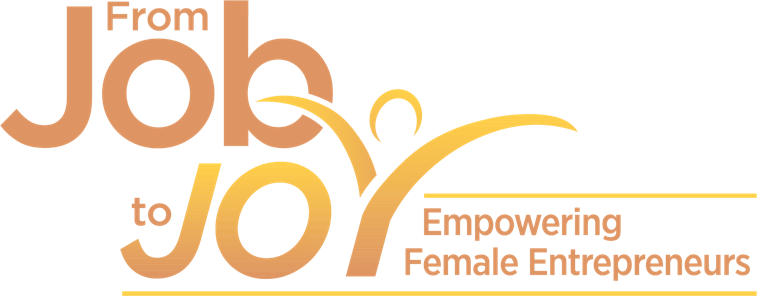 THE PERSONAL BUSINESS PLAN BLUEPRINTSo you want to start a business and now you say to yourself:· Aren't business pages only needed if I am trying to get a grant to start?· Do I really have to write 30-50 pages because that's what I've heard?· I don't even have the money to start a business so do I really need the plan now?· How the heck do I write a business plan?While these are REALLY VERY valid questions let me debunk those with a quick few responses....Aren't business pages only needed if I am trying to get a grant to start? Ummmm heck NO, it's needed regardless!Do I really have to write 30-50 pages because that's what I've heard? Not with the Tina Kadish framework!I don't even have the money to start a business so do I really need the plan now? ABSOLUTELY! This will help you prioritize your financial needs!How the heck do I write a business plan? Let me show you...I once asked myself all these questions and made the mistake of trying to create a business plan on my own, let me tell you I was missing A LOT of what was needed to run a successful business...it's why I teach others differently!I had no clue how to even beginI would research online to get ideas how to start and was so overloaded with free resources that I didn’t know if they were the RIGHT resourceI hear stories from my clients all the time that they wish they knew how to start a business with a SIMPLE, ACTIONABLE PLAN without all the frills, confusion of a typical business planKnow that business is messy. It’s exhausting. Overwhelming at times and all business owners have been on the same journeyBy the end of these sessions, you are going to have an outline of all the pieces that are missing that are stopping your business from operating.We are going to work through the Personal Business Plan to identify EXACTLY where you are at and then create a timeline for you to start your business.This is actually the way business is supposed to be done – CLEAR, SIMPLE processes that have actions you know are right.This Personal Business Plan will be your blueprint to achieving success in your businessTogether we will get this done.Here is how it will work:· You will receive videos outlining each step· You will receive a workbook outlining each step to complete· 1 ½ hr. 1:1 coaching with meSo let’s take this step together.Are you ready to dive in?Don’t wait another day – it’s time to take ACTION NOW!